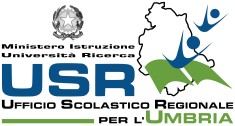 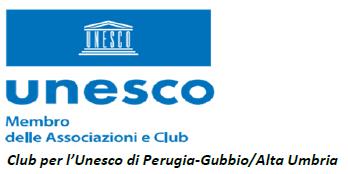 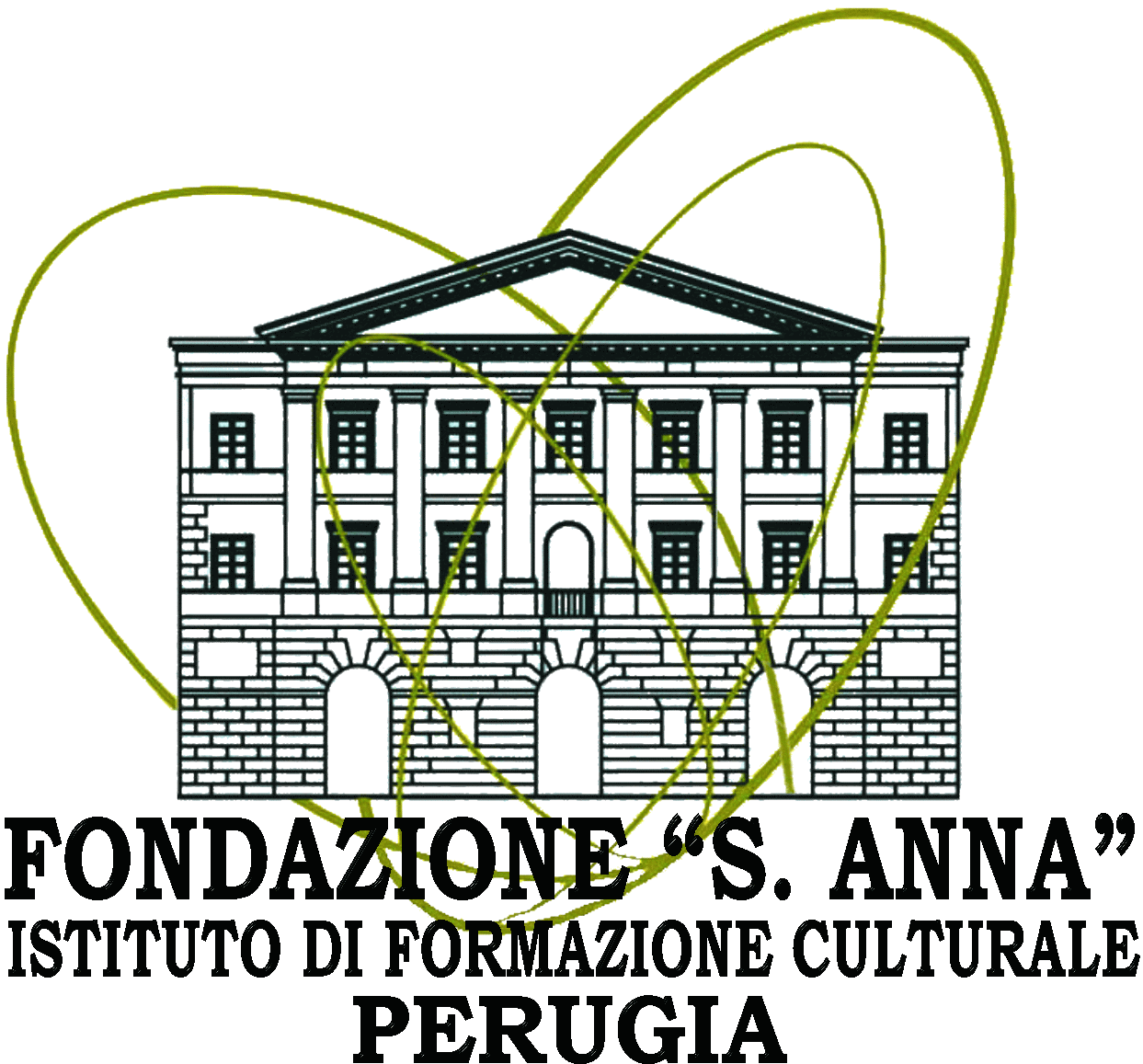 Progetto- Concorso  2022/2023L’accoglienza, la tolleranza, il rispetto dell’altro, sono i valori che orientano il cittadino nella costruzione di una comunità umanamente sostenibile                                                  SCHEDA DI ADESIONE                                                                       da inviare alla sede UNESCO di Perugia-Gubbio/ Alta Umbria all’indirizzo email (fecipric@libero.it), utilizzando il servizio di posta elettronica entro il 26 novembre 2022.Scuola_______________________________di_______________Email_____________________________tel_________________Il Dirigente scolastico, preso atto del bando per il progetto 2022/2023 ,comunica l’adesione della scuola con le classi di seguito indicate: Classe_____Sede________________n. alunni _______________                  “          _____   “    ________________     “          _______________            “          _____    “   ________________      “         _______________                   “          _____    “   ________________       “        _______________                       “          _____     “  ________________       “        _______________Insegnante di riferimento per il progetto___________________________________          telefono______________________email__________________________________Eventuali annotazioni__________________________________________________               ____________________________________________________________________                     ____________________________________________________________________Data________________                                             Il Dirigente Scolastico                                                                       __________________________________                                                               